 ЗАВДАННЯ ІІ етапу Всеукраїнської учнівської олімпіади з географії 2021-2022 н.р.8 класТворчі завдання.Уміти правильно визначати фізико-географічне положення України це не лише ознака культури будь-якого громадянина нашої держави, а й дуже потрібна і корисна для кожної людини річ. Підтвердіть дані слова конкретними прикладами. (12 балів)Уявіть, що ви розробляєте проєкт майданчика для метеорологічних спостережень. Які прилади необхідно розмістити на майданчику? За якими складниками погоди й погодними явищами можна спостерігати за допомогою кожного приладу?  (12 балів)     Тести (20 балів)І рівеньЗавдання 1-10 із вибором однієї правильної відповіді. Оцінюються в 1 бал за кожну правильну відповідь (10 х 1 = 10 балів).1.Визначте полуденну висоту Сонця у  місті Києві 21 березня:А. 39о32’Б. 40о00’В. 59о32’Г. 63о00’2.Обчисліть тривалість дня, якщо горизонтальний кут між точками сходу і заходу Сонця дорівнює 180о.А. 5 год.Б. 9 год.В. 12 год.Г. 18 год.3.Оберіть групу країн, які мають спільні кордони з Україною у напрямку північ - захід -  південний захід:А. Словаччина, Польща, Румунія, Молдова, Росія, Білорусь.Б. Росія, Білорусь, Польща,  Чехія, Угорщина, Молдова..В. Білорусь, Польща, Словаччина, Угорщина, Румунія, Молдова.Г. Молдова, Росія, Білорусь, Польща, Словаччина, Румунія.4.Зазначте прилад-самописець, який використовують для вимірювання інтенсивності випадання опадів.А. Плювіограф.Б. Анемометр.В. Термограф.Г. Гігрометр.5. Затока, в  якій знаходиться центр географічної системи координат - 0° широти і 0° довготиА  АденськаБ  Бенгальська В  МексиканськаГ  Гвінейська6.Назвіть головні причини формування океанічних течій.А. Вітер, припливи і відпливи, землетруси.Б. Річковий стік, хвилі, судноплавство.В. Землетруси, циклони, господарська діяльність людей.Г. Хвилі, судноплавство, видобуток корисних копалин.7. Укажіть приклад експедиційних географічних досліджень українських науковців.А. радіолокаційне обстеження хмар на метеостанції в БорисполіБ. спостереження за станом річки Тиси на гідрологічному постуВ. геологічна розвідка газових родовищ на шельфі Чорного моряГ. моделювання процесу утворення яру в лабораторії інституту8.Оберіть з перелічених країн найбільшу за площею:А. Франція.Б. Швеція.В. Німеччина.Г. Україна.9. Визначте, які значення географічних координат мають усі точки України:А.   пн. ш., зх. д.Б.   пн. ш., сх. д.В.   пд. ш., зх. д.Г.   пд. ш., сх. д.10. Укажіть особливість географічного положення України.А. безпосередньо межує лише з трьома країнами ЄвропиБ. усі сусідні держави є членами Європейського СоюзуВ. розташована серед країн, що розвиваютьсяГ. у всіх сусідніх державах республіканська форма правлінняІІ рівеньЗавдання 11-15 мають на меті встановлення правильної відповідності. Кожне правильно виконане завдання оцінюється в 2 бали (5 х 2 = 10 балів).11. Установіть відповідність між пустелями світу та типовими представниками рослинного і тваринного світу.12. Установіть відповідність між географічним об’єктом (явищем) і способом, яким він (воно) зображується на картах України.13. Установіть відповідність між гірською породою та мінералом, що входить до її складу:14. Установіть відповідність між найбільшим за площею природним об’єктом та материком, на якому він розташований.15.  Установіть відповідність між географічними координатами міст і різницею місцевого часу між ними.Практичні завданняЗадача 1.  Якщо місцевий час у місті N становить 13 год, то на якому меридіані буде 15 год? (географічна довгота міста N 260 сх. Д.)   (6 балів)Задача 2. Атмосферний тиск біля підніжжя гори 760 мм.рт.ст., а температура повітря 180 С. Визначити атмосферний тиск на вершині гори, якщо температура повітря на ній становить 150 С. (6 балів)Завдання 3. Заповніть у таблиці колонку «Назва об’єкта» (за кожну правильну відповідь 0,5 бала). На контурній карті «Політична карта світу» позначте об’єкт, підпишіть його номер і назву  (за кожен правильно позначений об’єкт 0,5 бала). Загалом 10 балівЗагалом - 66 балівЗАВДАННЯІІ етапу Всеукраїнської учнівської олімпіади з географії 2021-2022 н.р.9 класТворчі завдання.1. Дайте визначення поняття «спеціалізація території». Які чинники впливають на формування спеціалізації території? До кожного чинника наведіть приклади територій та стисло їх поясніть.     (12 балів)2.  Для прогнозування розвитку економіки країни слід провести ретельнийаналіз її складових. Спробуйте себе в ролі економіста: поясніть особливостісекторальної моделі економіки України і вкажіть, за яким сектором відкриваються найбільші перспективи розвитку. Обгрунтуйте свій вибір. (12 балів) Тести (20 балів)І рівеньЗавдання 1-10 із вибором однієї правильної відповіді. Оцінюються в 1 бал за кожну правильну відповідь (10 х 1 = 10 балів).1. Назвіть, до якої мовної сім’ї належить українська мова:А. Уральської;Б. Семіто-хамітської;В. Індоєвропейської;Г. Алтайської;						2. Зазначте прилад-самописець, який використовують для вимірювання інтенсивності випадання опадів.А. Плювіограф;Б. Анемометр;В. Термограф;Г. Гігрограф;3. Проявом якої загальногеографічної закономірності є зміна властивостей природних компонентів від екватора до полюсів?А. цілісність; Б. ритмічність;В. висотна поясність;Г. широтна зональність.4. У процесі вкорінення магми в товщу земної кори по розломах рифтової зони Східної Африки сформувалися родовищаА. нафти і природного газу; Б. кам’яного вугілля і графіту;В. мідних і кобальтових руд;Г. алюмінієвих і ртутних руд.5. Оберіть групу країн, розташованих у порядку збільшення показника орних земель на душу населення:А. Казахстан, Китай, Україна;Б. Росія, Україна, Китай;В. Китай, Бразилія, Казахстан;Г. Росія, Казахстан, Китай.6. Якщо відомі показники похилу двох річок, то за якою іншою характеристикою їх можна порівняти?А. швидкість течії;Б. глибина річища;В.площа басейну;Г.спосіб живлення.7. Яка з проголошених Порядком денним у галузі сталого розвитку до 2030 р. глобальних цілей є соціальною? А.збереження екосистеми моря й суходолу;Б. боротьба зі зміною клімату;В. відновлювана енергія;Г. якісна освіта.8. Прикладом розвитку господарства України екстенсивним шляхом єА. механізація робіт з реконструкції залізничних шляхів;Б. перехід фермерів на вирощування урожайних гібридів овочів;В. збільшення кількості виробників будівельних матеріалів;Г. підвищення кваліфікації працівників деревообробної промисловості.9. Житель Черкаської області, обурений тим, що на його земельній ділянці кілька років поспіль орендар вирощує соняшник, вирішив внести зміни в договір оренди, якщо наступні три роки не буде застосовуватися сівозміна. Порадьте, які сільськогосподарські культури економічно вигідно вирощувати орендарю, враховуючи агрокліматичні ресурси та ґрунти цієї місцевості.А. жито, льон-довгунець, баштанні;Б. пшеницю, цукрові буряки, гречку;В. кукурудзу, тютюн, рис;Г. кукурудзу, тютюн, рис.10. Визначте сектор економіки, який займається видобутком сировини та виробництвом напівфабрикатів.А. четвертинний;Б. третинний;В. вторинний;Г. первинний.ІІ рівеньЗавдання 11-15 мають на меті встановлення правильної відповідності. Кожне правильно виконане завдання оцінюється в 2 бали (5 х 2 = 10 балів).11. Установіть відповідність між гірською породою та мінералом, що входить до її складу:12. Установіть відповідність між географічним об’єктом (явищем) і способом, яким він (воно) зображується на картах України.13. Установіть відповідність між найбільшим за площею природним об’єктом та материком, на якому він розташований.15. Установіть відповідність між промисловим підприємством та основним принципом його розміщення.Практичні завданняЗадача 1. Визначити атмосферний тиск на вершині гори Говерла (2061 м), якщо на висоті 183 м він у цей час становить 720 мм рт. ст.                                                                                    6 балів         Задача 2.Визначте географічну довготу міста А, якщо його місцевий час 10 годин 33 хвилини, а у Києві (30°30´ сх. д.) місцевий час 10 годин 13 хвилин.6 балів      Завдання № 3 (12 балів)На контурній карті цифрами позначено країни, що належать до різних типів країн за рівнем економічного розвитку. Розшифруйте цифри та запишіть назву країни у відповідний рядок. До кожної групи із запропонованих оберіть 2 країни.Контурна карта до практичного завдання № 3 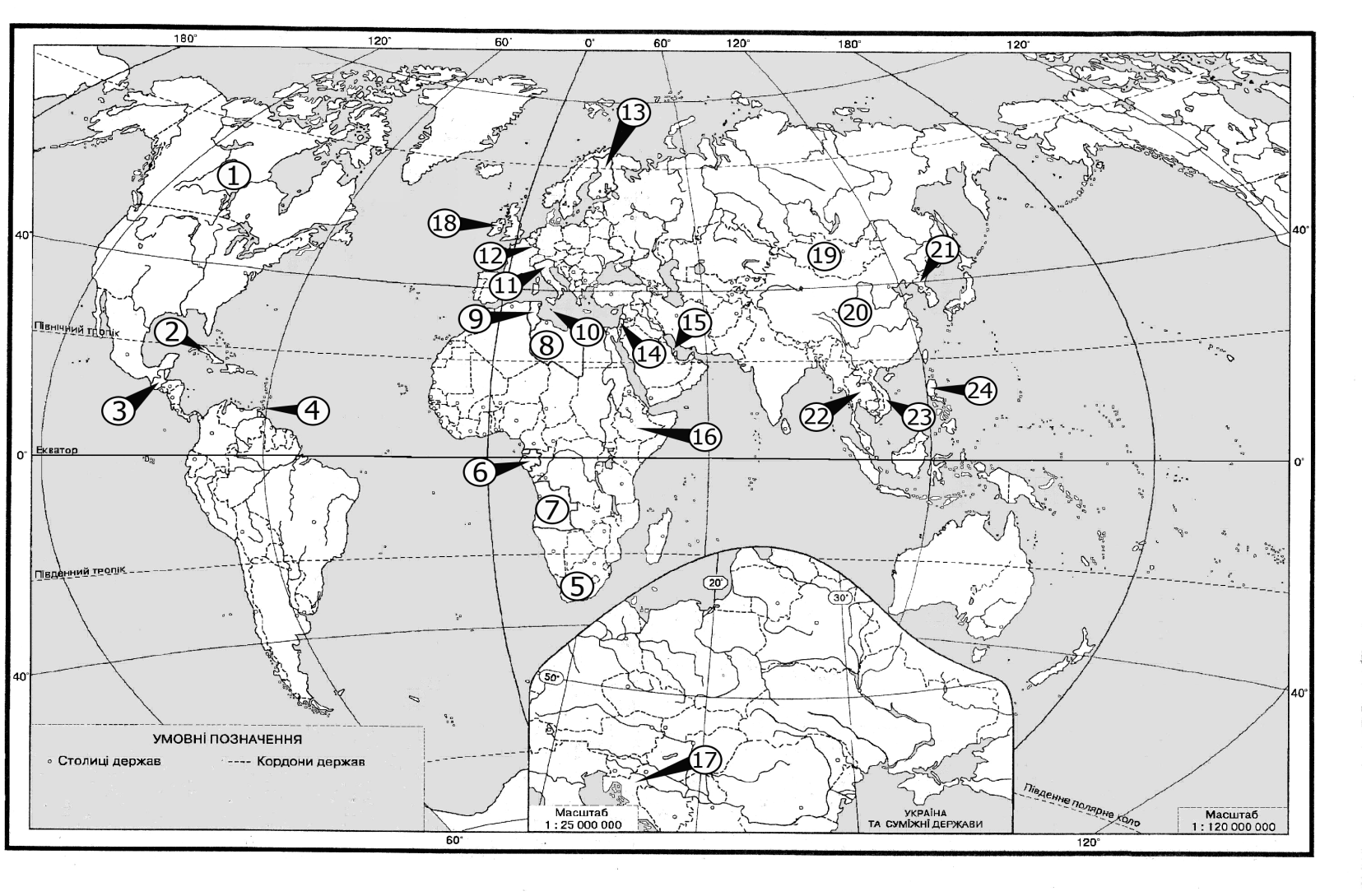 ЗАВДАННЯІІ етапу Всеукраїнської учнівської олімпіади з географії 2021-2022 н.р.10 класТворчі завдання.1. Існує значна кількість показників, що характеризують рівень економічного розвитку країни. Поясніть їх суть та принципи розрахунку. Який із них, на вашу думку, можна вважати найбільш об’єктивним? (12 балів)2. Поясніть, які ризики та можливості відкриває процес глобалізації для економіки України. (12 балів)Тести (20 балів)І рівеньЗавдання 1-10 із вибором однієї правильної відповіді. Оцінюються в 1 бал за кожну правильну відповідь (10 х 1 = 10 балів).1. Сонце двічі на рік опівдні буває в зеніті над столицеюА Південної АфрикиБ КазахстануВ ВенесуелиГ Греції2. Які форми рельєфу мають льодовикове походження?А  бархани, дюниБ  яри, балкиВ  поди, блюдцяГ цирки, моренні горби3. Укажіть прояв упливу пасатних вітрів на розподіл опадів на Африканському континенті.А на крайніх північному та південному узбережжях дощі випадають у літній період, а в тропіках – у зимовийБ у западині Конго та на узбережжі Гвінейської затоки річна кількість опадів більша, ніж у тропікахВ на західних узбережжях у тропічних широтах обох півкуль дощі бувають рідко, а тумани – частоГ на широті обох тропіків опадів випадає дуже мало, а на південно-східному узбережжі материка – доволі багато4. Які дві річки течуть в одному напрямку, але впадають у різні океани?А Ніл, МіссісіпіБ Амазонка, ЯнцзиВ Дніпро, ОрінокоГ Рейн, Муррей5. Який кліматичний показник обмежує ріст деревної рослинності в природній зоні степу на території України?А тривалість безморозного періоду 150–225 днівБ середня температура липня +21…+220 СВ середня температура січня –5… –70 СГ коефіцієнт зволоження 0,5–0,86. У якому прислів’ї йдеться про явище, спричинене дією гравітаційних сил Землі?А Нечесно нажите добро – піщана коса в бурхливому моріБ На високих горах і вітри великіВ Лавину з гір не втримаєш, біді двері не зачинишГ Хто землетрус пережив, пожежі не боїться7. Що може завадити істотному збільшенню обсягів перевезень вантажів Дніпровським водним шляхом?А рівнинний характер течіїБ значна глибина річищаВ зарегульованість течіїГ міста на обох берегах8. Визначте товари, на імпорт яких з Бразилії недоцільно встановлювати в Україні митні та інші обмеження з метою захисту вітчизняних виробників аналогічної продукції.А зерно кукурудзи й пшениціБ ананаси, какао-бобиВ залізні й марганцеві рудиГ цукор тростинний, яловичина9. У Німеччині міні-заводи, що переробляють металобрухт на чорні метали, розміщені рівномірно на території країни, оскільки зорієнтовані на А паливо - райони добування й коксування кам'яного вугілляБ сировину - осередки видобування й збагачення рудВ споживача - центри машинобудування й металообробкиГ кваліфіковану робочу силу - жителів великих мегаполісів10. Яку країну називають «молочною фермою» Європи:А ПортугаліяБ ДаніяВ УкраїнаГ Велика БританіяІІ рівеньЗавдання 11-15 мають на меті встановлення правильної відповідності. Кожне правильно виконане завдання оцінюється в 2 бали (5 х 2 = 10 балів), за кожну правильно встановлену відповідність – 0,5 бала.11. Установіть відповідність між видами ґрунтів окремих регіонів України і домінуючими процесами, що спричиняють їхню деградацію.12. Установіть відповідність між країною та її місцем на світовому ринку продукції загального машинобудування.13.  Визначте сучасну тенденцію просторової організації для кожного виду економічної діяльності у світі. 14. Установіть відповідність між пустелями світу та типовими представниками рослинного і тваринного світу.15. Установіть відповідність між географічним об’єктом (явищем) і способом, яким він (воно) зображується на картах України.Практичне завданняЗадача 1. Відстань від Києва до пункту А, що лежить від нього на північ на меридіані 30° сх. д., становить 1000 км (географічна широта Києва – 50° 30΄ пн. ш.). Визначте висоту полуденного сонця у цьому пункті у дні осіннього і весняного рівнодення та у дні зимового і літнього сонцестояння. (6 балів)Задача 2. Визначте, яку площу охоплює Україна на карті масштабу 1: 22 000 000 спотворення   площ на якій майже відсутнє, якщо площа України    604 000 км2. (6 балів)Завдання 3. Цифрами на карті позначено 10 країн Європи. Зазначте назву країн в таблиці 
№ 1 (по 0,5 балів за правильну відповідь), зробіть висновок щодо твердження про їх ознаки та запишіть назву країни Європи в таблиці № 2(по 0,5 балів за правильну відповідь) .                                                                                                                       (10 балів)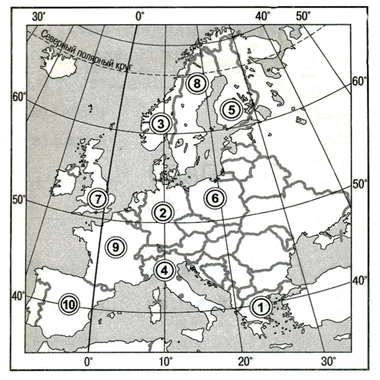 Таблиця № 1Таблиця № 2ЗАВДАННЯІІ етапу Всеукраїнської учнівської олімпіади з географії 2021-2022 н.р.11 класТворчі завдання.1. Чи є поняття «геополітичне положення» та «економіко-географічне положення» стійкими у часі? Чи залежить економіко-географічне положення і геополітичне положення від громадян країни та влади в державі? Як змінилося геополітичне положення та економіко-географічне положення України за останні роки?(12 балів) 2. Поясніть, які ризики та можливості відкриває процес глобалізації для економіки України. (12 балів)Тести (20 балів)І рівеньЗавдання 1-10 із вибором однієї правильної відповіді. Оцінюються в 1 бал за кожну правильну відповідь (10 х 1 = 10 балів).1. Лінії на карті, що з’єднують точки з однаковою абсолютною висотою, називають:А берґштрихами Б горизонталямиВ ізогієтамиГ ізобарами2. Яка причина утворення стокових вітрів у прибережній зоні Антарктиди?А   зміна полярного дня і полярної ночі, що обумовлює великі сезонні амплітуди температуриБ   велика різниця атмосферного тиску над внутрішніми областями материка і над оточуючими водами океанівВ   відмінності у рельєфіГ   льодовиковий покрив не утворює значних перешкод на шляху вітрів3. У Центральних районах Аляски з’явилися ділянки лісу, на яких дерева похилені в різні сторони під різними кутами. Науковці назвали першопричину цього явища – глобальне потепління. Який проміжний процес виник унаслідок потепління і спричинив появу «п’яних лісів».А прискорений розвиток біомасиБ збільшення водності річокВ виснаження ґрунтівГ танення вічної мерзлоти4. У Південній Америці уздовж Південного тропіка спостерігаємо таку зміну рельєфу із заходу на схід:А високі гори – низовина – плоскогір’яБ височина – плоскогір’я – низовинаВ низовина – височина – низькі гориГ плоскогір’я – низькі гори – плато5. У Карпатах не можна ставити намет на березі річки біля самої води тому, що є висока ймовірністьА поривів сильного вітру зі схилівБ швидкої зміни напрямку течіїВ різкого похолодання в долиніГ паводку в дощову погоду6. У межах якої тектонічної структури на території України найменша середня глибина занурення кристалічного фундаменту під осадовий чохол?А Дніпровсько-Донецької западиниБ Українського щитаВ Волино-Подільської плитиГ Передкарпатського прогину7. Яка країна втримує світову першість за чисельністю наукового та інженерного персоналу, кількістю технопарків і технополісів?А РосіяБ СШАВ ІзраїльГ Німеччина8. В Україні сульфатну кислоту виробляють у незначних обсягах на підприємствах ПАТ «Сумихімпром», «РівнеАзот» та «Дніпроазот». Оскільки виробництво кислоти зорієнтовано на споживача, то правильним є такий висновок:А сульфатну кислоту виробляють з повітря у великих містах УкраїниБ основними споживачами кислоти є виробництва мінеральних добривВ кислоту виробляють на підприємствах з великою кількістю відходівГ на підприємстві виробництво кислоти комбінують з коксохімічним9. У якому районі США знаходиться «автомобільна столиця світу» та «Американський Рур», один з найбільших аеропортів світу «О'Хара» та найбільші в країні ринки пшениці, кукурудзи, сої, худоби?А Атлантичному узбережжіБ Приозер’їВ Гірських штатахГ Каліфорнії10. Спеціалізація окремих країн на виробництві певної продукції та наданні певних послуг для товарного обміну ними на світовому ринку – цеА міжнародне кооперуванняБ менеджмент і маркетингВ міжнародний поділ праціГ світова торгівляІІ рівеньЗавдання 11-15 мають на меті встановлення правильної відповідності. Кожне правильно виконане завдання оцінюється в 2 бали (5 х 2 = 10 балів), за кожну правильно встановлену відповідність – 0,5 бала.11. Установіть відповідність між туристичним маршрутом і найвірогіднішим несприятливим фізико-географічним процесом (явищем) на ньому.12. Установіть відповідність між країною та її місцем на світовому ринку продукції загального машинобудування.13.  Визначте сучасну тенденцію просторової організації для кожного виду економічної діяльності у світі. 14. Як проявляється кожна характерна риса більшості високорозвинених країн в економіці Японії?15. Доберіть до кожної групи товарів чи послуг таку характеристику населення в одній із міських агломерацій України, яка б зумовила збільшення попиту на них.Практичні завданняЗадача 1. Атмосферний тиск біля підніжжя гори 760 мм рт. ст., а температура повітря 18°С. Визначити атмосферний тиск на вершині гори, якщо температура повітря на ній становить 15° С. (8 балів)Задача 2. Якою приблизно буде температура на дні шахти глибиною 900 м, якщо середньорічна температура у цій місцевості 9,5° С, геотермічний градієнт – 30°С на кожен кілометр, а ізотермічний горизонт міститься на глибині 25 м?                                   (6 балів)Завдання 3.Цифрами на карті позначено 10 країн Європи. Зазначте назву країн в таблиці № 1(по 0,5 балів за правильну відповідь), зробіть висновок щодо твердження про їх ознаки та запишіть назву країни Європи в таблиці № 2(по 0,5 балів за правильну відповідь).                                                                                                                                 (10 балів)                                                                  Таблиця № 1Таблиця № 2А. Велика піщана пустеля1. вельвічія, гієнаБ. Наміб2. низькорослі евкаліпти, гатеріяВ. Каракуми3. кактуси, гуанакоГ. Патагонська пустеля4. саксаул, верблюд5. агава, гримуча зміяАБВГА. ступінь забруднення в межах держави1. спосіб ареалівБ. природні зони2. спосіб ізолінійВ. тварини, занесені до Червоної книги3. спосіб картограмГ. рудний басейн4. спосіб якісного фону5. спосіб значків (т. масштабних)АБВГА. Граніт1. кальцитБ. Вапняк2 польовий шпатВ. Мармур3. лабрадорит.Г. Глина     4. доломіт.5. глинистий сланецьАБВГА. солоне озеро (море)1. АфрикаБ. пустеля2. ЄвразіяВ. артезіанський басейн3. АвстраліяГ. район екваторіальних лісів4. Північна Америка5. Південна АмерикаАБВГA. Полтава (49º т.. Ш., 35º т.. Д.) і Львів (50º т.. Ш., 24º т.. Д.)A. Полтава (49º т.. Ш., 35º т.. Д.) і Львів (50º т.. Ш., 24º т.. Д.)A. Полтава (49º т.. Ш., 35º т.. Д.) і Львів (50º т.. Ш., 24º т.. Д.)A. Полтава (49º т.. Ш., 35º т.. Д.) і Львів (50º т.. Ш., 24º т.. Д.)A. Полтава (49º т.. Ш., 35º т.. Д.) і Львів (50º т.. Ш., 24º т.. Д.)A. Полтава (49º т.. Ш., 35º т.. Д.) і Львів (50º т.. Ш., 24º т.. Д.)20 хвБ. Ужгород (49º т.. Ш., 22º т.. Д.) і Хмельницький (49º т.. Ш., 27º т.. Д.)Б. Ужгород (49º т.. Ш., 22º т.. Д.) і Хмельницький (49º т.. Ш., 27º т.. Д.)Б. Ужгород (49º т.. Ш., 22º т.. Д.) і Хмельницький (49º т.. Ш., 27º т.. Д.)Б. Ужгород (49º т.. Ш., 22º т.. Д.) і Хмельницький (49º т.. Ш., 27º т.. Д.)Б. Ужгород (49º т.. Ш., 22º т.. Д.) і Хмельницький (49º т.. Ш., 27º т.. Д.)Б. Ужгород (49º т.. Ш., 22º т.. Д.) і Хмельницький (49º т.. Ш., 27º т.. Д.)28 хвВ. Харків (50º т.. Ш., 36º т.. Д.) і Миколаїв (49º т.. Ш., 32º т.. Д.)В. Харків (50º т.. Ш., 36º т.. Д.) і Миколаїв (49º т.. Ш., 32º т.. Д.)В. Харків (50º т.. Ш., 36º т.. Д.) і Миколаїв (49º т.. Ш., 32º т.. Д.)В. Харків (50º т.. Ш., 36º т.. Д.) і Миколаїв (49º т.. Ш., 32º т.. Д.)В. Харків (50º т.. Ш., 36º т.. Д.) і Миколаїв (49º т.. Ш., 32º т.. Д.)В. Харків (50º т.. Ш., 36º т.. Д.) і Миколаїв (49º т.. Ш., 32º т.. Д.)12 хвГ. Луцьк (51º т.. Ш., 25º т.. Д.) і Кропивницький (49º т.. Ш., 32º т.. Д.) Г. Луцьк (51º т.. Ш., 25º т.. Д.) і Кропивницький (49º т.. Ш., 32º т.. Д.) Г. Луцьк (51º т.. Ш., 25º т.. Д.) і Кропивницький (49º т.. Ш., 32º т.. Д.) Г. Луцьк (51º т.. Ш., 25º т.. Д.) і Кропивницький (49º т.. Ш., 32º т.. Д.) Г. Луцьк (51º т.. Ш., 25º т.. Д.) і Кропивницький (49º т.. Ш., 32º т.. Д.) Г. Луцьк (51º т.. Ш., 25º т.. Д.) і Кропивницький (49º т.. Ш., 32º т.. Д.) 44 хв 16 хвАБВГ№Характеристика об’єктаНазва об’єктаДержава у Східній Європі. Одна із країн, з якою межує Україна. Президентська республіка. Дві офіційні мови. Рівнинний рельєф. Континентальна країна. Багато боліт.1/3 частина вкрита лісами. Відомі об’єкти – національний парк «Біловезька Пуща», собор Святої Софії.Держава, що розташована в сейсмічно активній зоні Тихого океану. Має потужну економіку. Однонаціональна країна. Найдовша річка – Сінано. Ви можете займатися традиційним спортом цієї країни, якщо маєте вагу більше 100 кг. У національному театрі грають виключно чоловіки. Територія самураїв і сьогунів. Національний символ країни – хризантема.Європейське місто, засноване в 753 р. до н. е. Населення близько 3 млн осіб. Розташоване в центрі півострова на семи пагорбах на березі Тибр. За приказкою, всі дороги ведуть сюди. Батьківщина гладіаторів. Відомі місця – Форум, Колізей, ПантеонПівострів на північному заході Північної Америки. Входить до складу США. Довжина 700-800 км, ширина 10-170 км. Зайнятий переважно Алеутським хребтом. Поширена гірська тундра. Має поклади нафти, золота. Гори, що розташовані в межах восьми країн: Україна, Угорщина, Чехія, Польща, Словаччина, Румунія, Сербія, Австрія. Дугою оточують Середньодунайську рівнину. Один із головних вододілів Європи (між Балтійським і Чорним морями). Найвища точка – Герлаховський пік (2655 м)Протока між материками Євразія та Північна Америка. З’єднує Північний Льодовитий із Тихим океаном. Довжина 96 км. Посеред неї проходить кордон між США та Росією.Внутрішнє море басейну Атлантичного океану. Омиває Україну та Росію. Сполучається з Чорним морем Керченською протокою. Максимальна глибина – 15 м. Береги переважно низинні, порізані численними затокамиОзеро розташоване між двома країнами – Перу та Болівія. Висота, на якій розташоване – 3811 м над рівнем моря. Його називають «морем в Андах». Розміри змінюються залежно від температури повітря: чим тепліше, тим більше води отримує. Складається з двох частин об’єднаних протокою Тікуїна. Вода ніколи не замерзає. Довжина – 230 км, а ширина – 97 км. Впадає 25 річок, а витікає лише одна – річка Десагуадеро. Вода має зелено-блакитний колір. Розміщені острови Сонця та Місяця.Річка довжиною 2201 км. Через цю річку проходив відомий шлях «із варяг у греки». Через неї збудований перший у світі суцільнозварний міст у 1953 році – міст Патона. Протікає територією трьох країн (Росія, Білорусь, Україна), одна зі столиць якої розташована на ній. Витік – Валдайська височина, гирло – Чорне море. Зарегульована.Площа пустелі – понад 7 млн км². Вигляд цієї пустелі постійно змінюють бурі. Мешкають племена туарегів і теда. Постійно збільшується у розмірах. Її «столицею» є місто Агадес. 10 % площі – піски, а вся інша територія – хамади. Є ваді.А. Граніт1. кальцитБ. Вапняк2 польовий шпатВ. Мармур3. лабрадорит.Г. Глина     4. доломіт.5. глинистий сланецьАБВГА. ступінь забруднення в межах держави1. спосіб ареалівБ. природні зони2. спосіб ізолінійВ. тварини, занесені до Червоної книги3. спосіб картограмГ. рудний басейн4. спосіб якісного фону5. спосіб значків (позамасштабних)АБВГА. солоне озеро (море)1. АфрикаБ. пустеля2. ЄвразіяВ. артезіанський басейн3. АвстраліяГ. район екваторіальних лісів4. Північна Америка5. Південна АмерикаАБВГA. швейна фабрика A. швейна фабрика A. швейна фабрика A. швейна фабрика A. швейна фабрика A. швейна фабрика наявність трудових ресурсівБ. авіаційний заводБ. авіаційний заводБ. авіаційний заводБ. авіаційний заводБ. авіаційний заводБ. авіаційний заводблизькість комбінату чорної металургіїВ. завод з виробництва калійних добривВ. завод з виробництва калійних добривВ. завод з виробництва калійних добривВ. завод з виробництва калійних добривВ. завод з виробництва калійних добривВ. завод з виробництва калійних добривблизькість джерел дешевої електроенергіїГ. алюмінієвий заводГ. алюмінієвий заводГ. алюмінієвий заводГ. алюмінієвий заводГ. алюмінієвий заводГ. алюмінієвий заводнаявність науково-дослідницької базинаявність мінеральної сировиниАБВГСоціально-економічні типи країн світуЦифра на картіНазва країниКраїни «Великої сімки»Малі високорозвинуті країни ЄвропиКраїни переселенського типуКраїни середнього рівня економічного розвиткуНові індустріальні країниНафтодобувні країниКраїни-дрібні островиКраїни середніх можливостейНайменш розвинуті країниКраїни з перехідною економікоюКраїни з елементами ринкової економікиКраїни з централізовано керованою економікоюА. дерново-підзолисті ґрунти Волині1. вторинне засоленняБ. чорноземи Донеччини2. утворення ярівВ. сірі лісові ґрунти Поділля3. насипання териконівГ. каштанові ґрунти Таврії4. радіаційне забруднення5. заболоченняАБВГА. Японія1. є найбільшим виробником, споживачем та імпортером верстатівБ. Китай2. основний виробник та експортер промислових роботівВ. Україна3. виробляє високоточні дорогі види верстатів переважно на експортГ. Швейцарія4. спеціалізується на виробництві важких недорогих металообробних верстатів5. імпортує все необхідне металообробне та деревообробне устаткуванняАБВГА. зміщення на шельф і в райони з екстремальними природними умовами1. сільське господарствоБ. спеціалізація країн на окремих стадіях виробничого ланцюга2. видобування нафтиВ. порушення зональності виробництва під впливом економічних чинників3. атомна енергетикаГ. розташування на периферії густозаселених промислових районів4. електронне машинобудування5. алюмінієва промисловістьАБВГА. Велика піщана пустеля1. вельвічія, гієнаБ. Наміб2. низькорослі евкаліпти, гатеріяВ. Каракуми3. кактуси, гуанакоГ. Патагонська пустеля4. саксаул, верблюд5. агава, гримуча зміяАБВГА. ступінь забруднення в межах держави1. спосіб ареалівБ. природні зони2. спосіб ізолінійВ. тварини, занесені до Червоної книги3. спосіб картограмГ. рудний басейн4. спосіб якісного фону5. спосіб значків (позамасштабних)АБВГ4ЦифраНазва країни12345678910ТвердженняКраїни ЄвропиКраїна, що виробляє алюміній із власної сировиниКраїна, де 98 % електроенергії виробляється на гідроелектростанціяхУ цій країні вперше отримали електричну енергію за рахунок геотермальноїСеред зазначених на карті, ця країна має найвищий рівень урбанізаціїКраїна, що посідає перше місце в Європі за протяжністю високошвидкісних залізничних лінійКраїна, що відома в світі одним з найбільших родовищ мідних руд біля міста ЛегніцаСтолиця цієї країни очолює рейтинг світових містКраїна, що посідає перше місце в світі за видобутком лігнітів, через неї проходять зручні міждержавні судноплавні шляхи сполученняНайбільший технополіс країни – «Софія Антиполіс»Країна вирізняється найбільшою лісистістю територіїА. «Чорногора в сніговій шубі»1. карстові провалляБ. «Ландшафти Олешківських Пісків»2. суховій, пилова буряВ. «У дельту Дунаю до пеліканів»3. підтопленняГ. «Таємниці гіпсових печер Медоборів»4. сходження лавин5. пожежа на торфовищіАБВГА. Японія1. є найбільшим виробником, споживачем та імпортером верстатівБ. Китай2. основний виробник та експортер промислових роботівВ. Україна3. виробляє високоточні дорогі види верстатів переважно на експортГ. Швейцарія4. спеціалізується на виробництві важких недорогих металообробних верстатів5. імпортує все необхідне металообробне та деревообробне устаткуванняАБВГА. зміщення на шельф і в райони з екстремальними природними умовами1. сільське господарствоБ. спеціалізація країн на окремих стадіях виробничого ланцюга2. видобування нафтиВ. порушення зональності виробництва під впливом економічних чинників3. атомна енергетикаГ. розташування на периферії густозаселених промислових районів4. електронне машинобудування5. алюмінієва промисловістьА. постіндустріальна структура економіки1. у структурі валового внутрішнього продукту й структурі зайнятості домінує сфера послуг, велика частка сектора високоінтелектуальних послугБ. залежність від імпорту сировини2. є одним зі світових лідерів за обсягом інвестицій в економіку інших країнВ. великі фінансові ресурси й експорт капіталу3. матеріаломісткі виробництва сконцентровано в портово-промислових комплексахГ. новітні технології виробництва4. у структурі сільськогосподарського виробництва домінує рослинництво5. утримує світову першість за масштабами використання робототехніки, найпрогресивніших видів промислового устаткуванняАБВГА. прикраси, косметика1. збільшення народжуваностіБ. оренда житла2. зменшення середнього віку населенняВ. монтаж систем поливу присадибних ділянок3. збільшення кількості зайнятих на виробництві жінокГ. послуги дошкільних виховних закладів4. додатне сальдо міграцій5. пришвидшення субурбанізаціїАБВГЦифраНазва країни12345678910ТвердженняКраїни ЄвропиКраїна, що виробляє алюміній із власної сировиниКраїна, де 98 % електроенергії виробляється на гідроелектростанціяхУ цій країні вперше отримали електричну енергію за рахунок геотермальноїСеред зазначених на карті, ця країна має найвищий рівень урбанізаціїКраїна, що посідає перше місце в Європі за протяжністю високошвидкісних залізничних лінійКраїна, що відома в світі одним з найбільших родовищ мідних руд біля міста ЛегніцаСтолиця цієї країни очолює рейтинг світових містКраїна, що посідає перше місце в світі за видобутком лігнітів, через неї проходять зручні міждержавні судноплавні шляхи сполученняНайбільший технополіс країни – «Софія Антиполіс»Країна вирізняється найбільшою лісистістю території